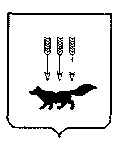 ПОСТАНОВЛЕНИЕАДМИНИСТРАЦИИ городского округа САРАНСКот   «    24   »    апреля     2019 г.                                                   			№ 803Об утверждении документации по внесению изменений в документацию по планировке территории, ограниченной улицами А. Невского, Осипенко,                   П. Морозова, Евсевьева г. Саранска, включая проект межевания, в части изменения планировки территории (проект межевания территории) земельного участка, расположенного по адресу: г. Саранск,                                       ул. Ломоносова, д. 15 АВ соответствии с Федеральным законом от 6 октября 2003 года  № 131-ФЗ «Об общих принципах организации местного самоуправления в Российской Федерации», статьями 45, 46 Градостроительного кодекса Российской Федерации, постановлением Администрации городского округа Саранск от 12 июля 2011 года   № 1897 «Об утверждении документации по планировке территории, ограниченной улицами А. Невского, Осипенко, П. Морозова, Евсевьева г. Саранска, включая проект межевания» (с изменениями, внесенными постановлениями Администрации городского округа Саранск от 22 мая  2017 года  № 1092, от 10 июля 2017 года           № 1455, от 19 ноября 2018 года № 2646, от 1 марта 2019 года № 438, от 3 апреля      2019 года № 636), постановлением Администрации городского округа Саранск от              15 октября 2018 года № 2379 «О подготовке документации по внесению изменений в документацию по планировке территории, ограниченной улицами А. Невского, Осипенко, П. Морозова, Евсевьева г. Саранска, включая проект межевания, в части изменения планировки территории (проект межевания территории) земельного участка, расположенного по адресу: г. Саранск, ул. Ломоносова, д. 15А», постановлением Главы городского округа Саранск от 5 февраля 2019 года № 58-ПГ «О вынесении на публичные слушания документации по внесению изменений в документацию по планировке территории, ограниченной улицами А. Невского, Осипенко, П. Морозова, Евсевьева г. Саранска, включая проект межевания, в части изменения планировки территории (проект межевания территории) земельного участка, расположенного по адресу: г. Саранск, ул. Ломоносова, д.15А», с учетом протокола публичных слушаний по документации по внесению изменений в документацию по планировке территории, ограниченной улицами А. Невского, Осипенко, П. Морозова, Евсевьева г. Саранска, включая проект межевания, в части изменения планировки территории (проект межевания территории) земельного участка, расположенного по адресу: г. Саранск, ул. Ломоносова, д.15А, проведенных 4 марта 2019 года, заключения о результатах публичных слушаний, опубликованного в газете «Вечерний Саранск» от  3 апреля 2019 года № 13 (1386), иных прилагаемых документов Администрация городского округа Саранск  п о с т а н о в л я е т: 1. Утвердить документацию по внесению изменений в документацию по планировке территории, ограниченной улицами А. Невского, Осипенко,                           П. Морозова, Евсевьева г. Саранска, включая проект межевания, в части изменения планировки территории (проект межевания территории) земельного участка, расположенного по адресу: г. Саранск, ул. Ломоносова, д.15А согласно приложению к настоящему постановлению (заказчик – Никитина Е. В.).2. Контроль за исполнением настоящего постановления возложить                               на Заместителя Главы городского округа Саранск – Директора Департамента перспективного развития Администрации городского округа Саранск.       	3. Настоящее постановление вступает в силу со дня его официального опубликования.   Глава  городского округа Саранск				                                 П.Н.Тултаев	                                 			     Приложение  к постановлению Администрации городского округа Саранск от «24» апреля 2019 г. № 803Состав документации по внесению изменений в документацию по планировке территории, ограниченной улицами А. Невского, Осипенко, П. Морозова, Евсевьева г. Саранска, включая проект межевания, в части изменения планировки территории (проект межевания территории земельного участка, расположенного по адресу: г. Саранск, ул. Ломоносова, д.15А   №п/пНаименование документа1.Пояснительная записка2.Графическая часть2.1..Схема размещения элемента планировочной структуры 3.Основная часть проекта межевания территории:3.1.Чертеж межевания территории  М 1:5004.Материалы по обоснованию проекта межевания территории:4.1.Чертеж границ зон с особыми условиями использования территории                М 1:500  4.2.Чертеж границ существующих земельных участков. Чертеж местоположения существующих объектов капитального строительства                  М 1:500